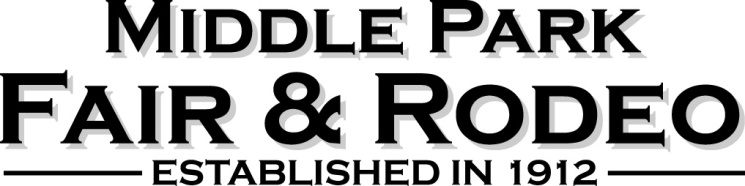 The Middle Park Fair & Rodeo Board will accept nominations for appointment at any time.  The board will review and forward recommendations for appointment or re-appointment to the Grand County Board of County Commissioners to fill vacancies as well as when existing board member terms expire.Name: ___________________		Date: _______________________Mailing Address: ____________________________________________City: ____________________		State: ______	Zip: ________Cell: ____________________		Email: ______________________Are you an employee of Grand County?  Yes: _____	No: _________What district do you reside in?	_____	#1 (Winter Park/Fraser/Tabernash)					_____	#2 (Granby/Grand Lake)					_____	#3 (Hot Sulphur/Parshall/Kremmling)How long have you been a resident of Grand County? ______Please answer each question giving your thoughts, ideas, and opinions.  (If additional space is needed, please attach additional pages.)Are you currently a member of any other board in Grand County?  If yes, please describe your position and length of membership:______________________________________________________________________________________________________________________________________________________________________________________________________________________________________________________________________________________________________________________________________________________________Have you ever been a member of the MPF&R board of directors?  If yes, please describe your position and length of membership:______________________________________________________________________________________________________________________________________________________________________________________________________________________________________________________________________________________________________________________________________________________________Are you currently involved as a committee member, 4-H program, or any other volunteer position associated with the MPF&R?  If yes, describe:______________________________________________________________________________________________________________________________________________________________________________________________________________________________________________________________________________________________________________________________________________________________Why are you interested in being a MPF&R board member?  Please include any skills, ideas, or experiences that you feel are important to your potential position on the board:______________________________________________________________________________________________________________________________________________________________________________________________________________________________________________________________________________________________________________________________________________________________What is your vision of the MPF&R for the next 3 years?______________________________________________________________________________________________________________________________________________________________________________________________________________________________________________________________________________________________________________________________________________________________Thank you for your interest in the MPF&R!  Please return this form to the Middle Park Fair & Rodeo, at MiddleParkFairAndRodeo@gmail.com or mail to PO Box 344, Kremmling, CO 80459.